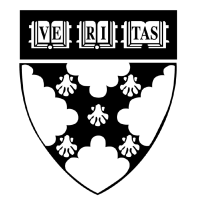 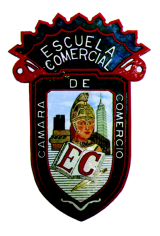 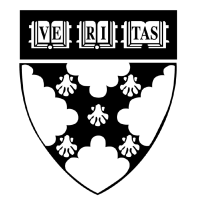 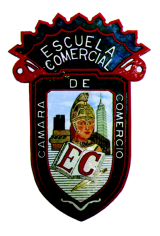 Tema:Trabajo en el libroActividad 1:Para el viernes llevar libro de la materia y revisar que se hayan hecho los resúmenes correspondientes de diciembre.3oA,del libro de texto subrayar ideas principales y responder preguntas de las páginas 100 a 105 y buscar la definición de Prólogo. Y sus diferentes formas de llamarlo, para el martes28. EspañolMateria: HistoriaProfesor: Jorge Mercado